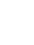 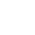 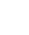 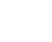 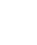 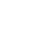 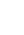 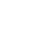 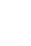 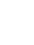 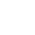 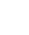 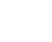 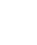 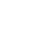 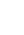 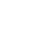 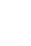 	Agency Effective Date:      	Shipper:Agent:Shipper Signature: ______________________________      *Shipper must authorize this formPlease e-mail a copy of this signed agency form to cgl_contracts@tcenergy.com or fax to (403) 920-2343Please note: this agency will remain in place until Coastal GasLink receives an updated Agency Agreement FormTypes of Agencies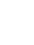 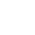 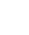 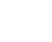 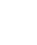 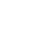 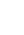 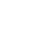 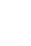 Shipper AgenciesNomination Agent – The Agent has access to perform nomination business on behalf of the Customer.  The Agent can transact on Nominations, Imbalance Trades as well as view customer reports.Invoice Agent – The Agent will receive invoices addressed on behalf of the Customer and the Agent can view the Customer’s invoices online. Daily Operator Agent – The Agent has access to perform daily confirmations on behalf of the Customer and view the Customer’s daily reports.  This agency can apply to all or a subset of the Customer’s stations – if only a subset of stations is required, please contact nominations at 403-920-7473.Full Legal Name:Mnemonic:Shipper Contact:Address:City, Prov/State:Postal Code/ZIP:Phone:Fax:Email Address:Legal Name:Mnemonic:Agent Contact:Address:City, Prov/State:Postal Code/ZIP:Phone:Fax:Email Address:Shipper Agencies (please select which apply)Nomination Agent (Applies to all Coastal GasLink accounts)Invoice Agent All Coastal GasLink AccountsOR specific GasLink accounts:Nom Group                                       Nom Group                                      Nom Group      Operator Agencies Daily Operator Agent 